Lancaster Seventh-Day Adventist ChurchA House of Prayer for All People 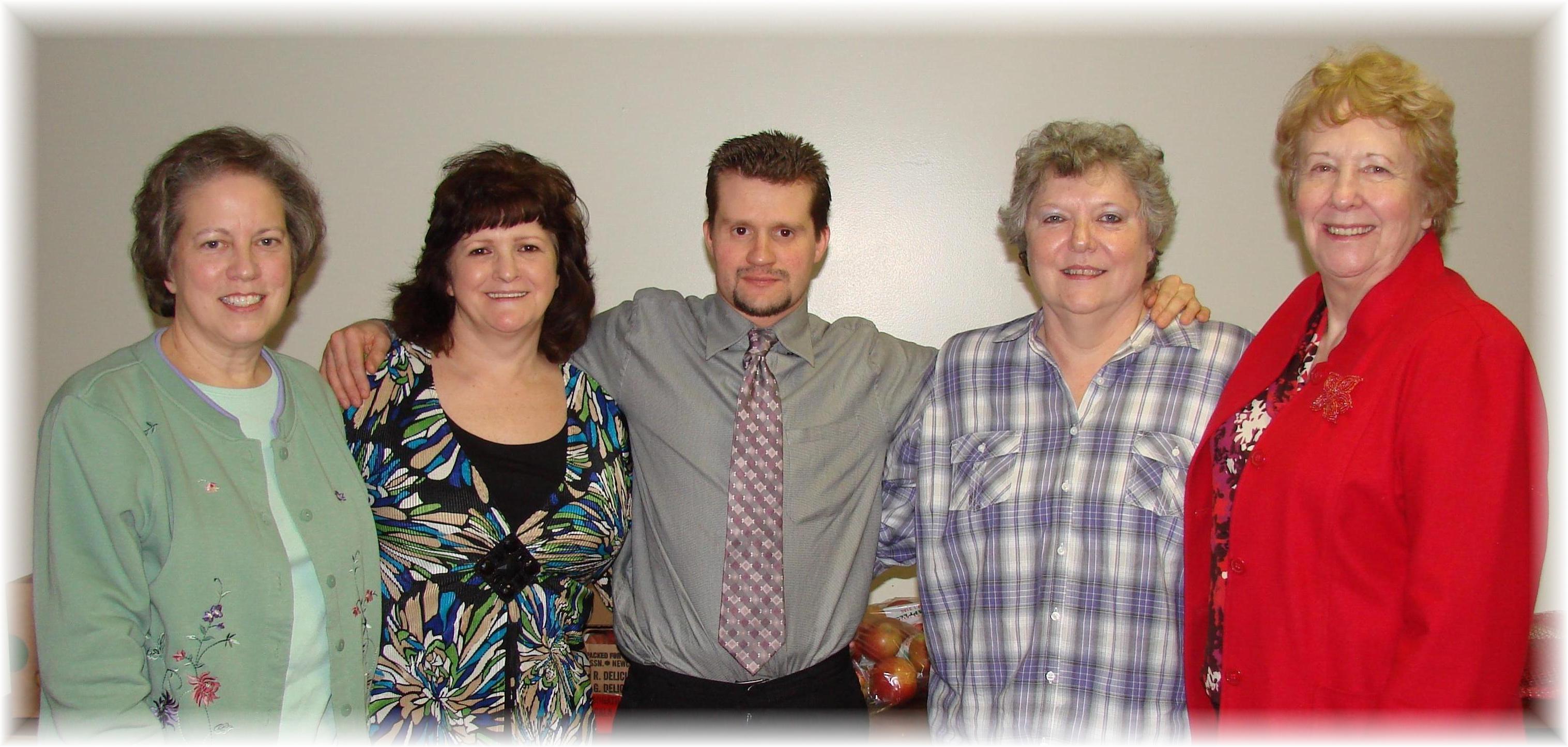  Health Ministries Team - 2011